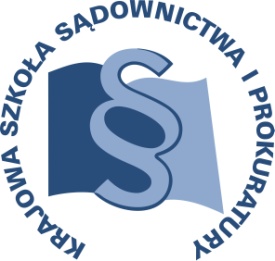 OSU-II.401.38.2016					Lublin, 9 grudnia 2016 r.C 34/A/17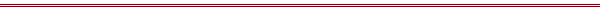 P R O G R A MSZKOLENIA DLA REFERENDARZY SĄDOWYCH ORZEKAJĄCYCH W WYDZIAŁACH CYWILNYCHTEMAT SZKOLENIA:„Kompetencje procesowe referendarza sądowego”DATA I MIEJSCE:15 – 17 marca 2017 r.		Zajęcia:Krajowa Szkoła Sądownictwa i Prokuraturyul. Krakowskie Przedmieście 6220-076 LublinZakwaterowanie:Lublin, hotel Bliższe informacje zostaną podane w terminie późniejszym.ORGANIZATOR:Krajowa Szkoła Sądownictwa i ProkuraturyOśrodek Szkolenia Ustawicznego i Współpracy Międzynarodowejul. Krakowskie Przedmieście 62, 20 - 076 Lublintel. 81 440 87 10OSOBY ODPOWIEDZIALNE ZE STRONY ORGANIZATORA:merytorycznie: 					organizacyjnie:sędzia dr Janusz Konecki 				główny specjalista Monika Sędłaktel. 81 458 37 58 					tel. 81 440 87 22 e-mail: j.konecki@kssip.gov.pl			e-mail: m.sedlak@kssip.gov.pl  WYKŁADOWCY:Wiesław Grajdura sędzia Sądu Okręgowego w Tarnowie, wizytator ds. cywilnych, wieloletni wykładowca na szkoleniach dla sędziów, referendarzy sądowych, adwokatów, radców prawnych i komorników. Autor publikacji z zakresu postępowania cywilnego.Zajęcia prowadzone będą w formie seminarium.PROGRAM SZCZEGÓŁOWYŚRODA	15 marca 2017 r.od godz. 12.00     	zakwaterowanie uczestników w hotelu14.00 – 15.00 		lunch w KSSiP15.00 – 16.30	Czynności w sprawach z zakresu prawa spadkowego (postępowanie w przedmiocie spisu inwentarza spadku, otwarcie i ogłoszenie testamentu, wydanie zaświadczenia wykonawcy testamentu, zarząd spadku nieobjętego).				Prowadzenie – Wiesław Grajdura16.30 – 16.45 		przerwa16.45 – 18.15 	Europejskie postępowanie nakazowe (zakres podmiotowy i przedmiotowy rozpoznania sprawy, pozew o wydanie nakazu, wydanie europejskiego nakazu zapłaty i jego doręczenie). 		Prowadzenie – Wiesław Grajdura18.45 			kolacja w hoteluCZWARTEK 	16 marca 2017 r.7.30 – 8.30      	śniadanie w hotelu9.00 – 10.30 	Postępowanie upominawcze (dopuszczalność i podstawy wydania nakazu zapłaty, postępowanie w związku z wniesieniem sprzeciwu od nakazu zapłaty, nakaz zapłaty w postępowaniu uproszczonym). 	Postępowanie klauzulowe (zakres kognicji w postępowaniu klauzulowym, postanowienie o nadaniu klauzuli wykonalności a klauzula wykonalności, klauzula konstytutywna).Prowadzenie – Wiesław Grajdura 10.30 – 10.45 	przerwa10.45 – 12.15 	Postępowanie upominawcze… - ciąg dalszy zajęć.Prowadzenie – Wiesław Grajdura 12.15 – 13.00		lunch w KSSiP13.00 – 14.30	Postępowanie upominawcze… - ciąg dalszy zajęć.Prowadzenie – Wiesław Grajdura14.30 – 14.45 	przerwa14.45 – 16.15 	Nadzór judykacyjny nad egzekucją (skarga na czynności komornika, działanie z urzędu w trybie art. 759 § 2 k.p.c., rozliczanie kosztów postępowania egzekucyjnego).	Czynności w ramach egzekucji z nieruchomości (sądowy nadzór nad egzekucją z nieruchomości, udział w licytacji, przybicie i przysądzenie własności, sporządzanie planu podziału sumy uzyskanej w egzekucji).Prowadzenie – Wiesław Grajdura18.00    		kolacja w hoteluPIĄTEK 	17 marca 2017 r.7.00 – 8.00 		śniadanie w hotelu8.30 – 10.00	Nadzór judykacyjny nad egzekucją… - ciąg dalszy zajęć.Prowadzenie – Wiesław Grajdura10.00 – 10.15		przerwa10.15 – 11.45	Nadzór judykacyjny nad egzekucją… - ciąg dalszy zajęć.Prowadzenie – Wiesław Grajdura11.45 – 12.45		lunch w KSSiPProgram szkolenia dostępny jest na Platformie Szkoleniowej KSSiP pod adresem:http://szkolenia.kssip.gov.pl/login/ oraz na stronie internetowej KSSiP pod adresem: www.kssip.gov.pl Zaświadczenie potwierdzające udział w szkoleniu generowane jest za pośrednictwem Platformy Szkoleniowej KSSiP. Warunkiem uzyskania zaświadczenia jest obecność na szkoleniu oraz uzupełnienie znajdującej się na Platformie Szkoleniowej anonimowej ankiety ewaluacyjnej (znajdującej się pod programem szkolenia) dostępnej w okresie 30 dni po zakończeniu szkolenia.Po uzupełnieniu ankiety zaświadczenie można pobrać i wydrukować z zakładki 
„moje zaświadczenia”.